ORACLEREQUEST TO CREATE/UPDATE WSU_APP_IDS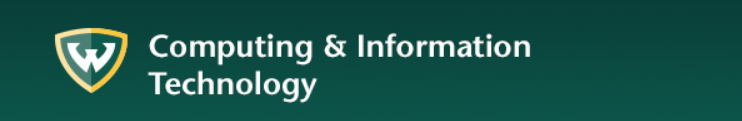 NOTE:  This form is to be completed by C&IT EA Staff and reviewed by ApproverPlease complete all applicable information on this form.  Use the required Cherwell Service Management system and File Upload this form and submit to:    C&IT ISO - Identity & Access Management for processing.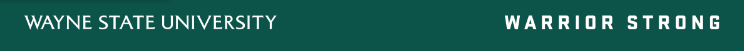 APPROVER/AccessID:  C&IT EA DEVELOPER/AccessID:  COMPLETE BELOW APPLICABLE REQUIREMENTS:BUSINESS REASON/Incident #:NOTE:  Always indicate your business reason in detail and include all the Access Ids involved.REQUEST DATE:DATABASE ENVIRONMENT(S):[DEVL, PPRD, TROD, PROD, ODSPP, ODSPROD]ENTERPRISE APPLICATION(S):CREATE WSU_APP_IDS:UPDATE WSU_APP_IDS:  WSU_APP_IDS:TABLESPACE / QUOTAS:DEFAULT TABLESPACE:  
TEMPORARY TABLESPACE:  
Default:  DEVELOPMENT / 100M[Any other quota size require review by DBA team.][DEVELOPMENT][TEMP1]SYSTEM PRIVILEGES:  [CREATE] [EXECUTE]TABLES; VIEWS; TYPE; TRIGGER; PROCEDURE; SYNONYM, SEQUENCE; PACKAGES GRANT PRIVILEGES: Default:  SELECT[Other require Management authorization:   Insert, Update, Delete in PROD]REQUIRED PRIVS (TABLENAMES/VIEWS): PRIVILEGES   /    SCHEMA   /    OBJECTS         /                         /                        /SELECT on /  WSUGENERAL. /PEOPLE to WSU_APP_ID%